                    SARIS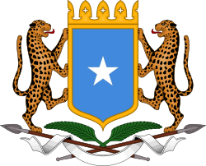 Somali Agricultural Regulatory Inspection ServicesTO: The Managing Director Somali Agricultural Regulatory Inspection ServicesI/We hereby apply to be registered as a seed Producer and Processing company
Name………………………………………………………………………………………………Address……………………………………………………………………………………………E-Mail address……………………………………………………………………………………Telephone Number……………………………………………………………………………….Location of the premises with ( GPS)……………………………………………………………1/We wish to deal in:  Production  Processing (Please tick)  Production Do you have adequate land and equipment to handle Yes          No   Do you have contractual agreement with growers you have recruited? Yes        No Do you have adequate field officers to supervise and advise growers on all operations of seed production? Yes        No  Processing Do you have all equipment and machinery necessary to process seed? Yes         No Do you have adequate storage space? Yes         No Do you have a capacity to print and label packets/ Containers as required by the regulations? Yes          No The seed will be kept in a store where adequate provisions are available to separate the various seed lots and where no other products will be kept which could have an adverse effect on the quality of the seeds. At any time during official working hours, even without previous appointment, I/we will allow the inspector (s) entry to the seed store (s) and thereby provide them/him/her with the facilities necessary to carry out the inspection work as laid down in Seed Regulations. Moreover, I/we will send a stock list of all seed lots in our stores on the date agreed upon between the SARIS and ourselves. DECLARATION In signing this application, I/we also declare that I/we are conversant with and shall observe the various clauses and conditions of the Seed Regulations. Date ...............................                                                                    Signature .............................. FOR OFFICIAL USE ONLYFEDERAL REPUBLIC OF SOMALIAMINISTRY OF AGRICULTURE AND IRRIGATION APPLICATION FOR REGISTRATION AS SEED PRODUCER AND PROCESSING COMPANIES